          COLEGIO “NUESTRA SEÑORA. DEL BUEN CONSEJO”                                                  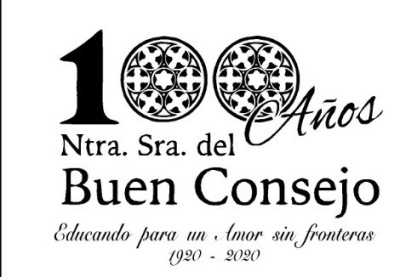 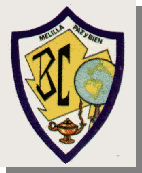           Hermanas Franciscanas de los Sagrados Corazones         15 de abril de 2020        A LAS FAMILIAS DE NUESTROS ALUMNOSN U E V O   A V I S O Aunque en los anteriores avisos del Colegio "se permitía" de modo excepcional el acceso al Centro para recoger el material escolar, un  gran número de padres están queriendo acudir, aún sin que la necesidad sea acuciante.Después de la reunión telemática de Directores con el Director Provincial de Educación, mantenida esta mañana, y puesto que no se puede acceder a ningún centro, se nos ha dicho que, por motivos de seguridad, no podemos permitir la entrada al colegio, aunque nosotras vivamos aquí.Solo quien de ningún modo pueda conectarse por medios digitales, que se ponga en contacto con su tutor/a y se verá la forma de solucionar este problema.Sentimos las molestias que esto pueda ocasionar.%%%%%%%%%%%%%%